干部任免审批表填表人： 姓  名模板君性  别男出生年月(  岁)1973.08(47岁)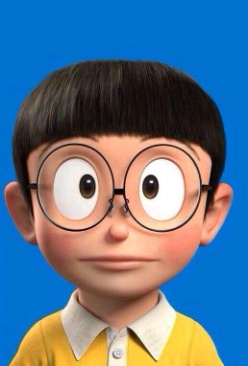 民  族汉族籍  贯山东德州出生地天津入  党时  间1997.12参加工作时    间1993.09健康状况健康专业技术职务熟悉专业有何专长学  历学  位全日制教  育大  学文学学士大  学文学学士毕业院校系及专业天津师范大学中文系汉语言文学专业天津师范大学中文系汉语言文学专业学  历学  位在  职教  育研究生工商管理硕士研究生工商管理硕士毕业院校系及专业郑州大学商学院工商管理专业郑州大学商学院工商管理专业现 任 职 务现 任 职 务天津滨海高新技术产业开发区管委会×××局副局长天津滨海高新技术产业开发区管委会×××局副局长天津滨海高新技术产业开发区管委会×××局副局长天津滨海高新技术产业开发区管委会×××局副局长天津滨海高新技术产业开发区管委会×××局副局长拟 任 职 务拟 任 职 务拟 免 职 务拟 免 职 务简历1989.09—1993.09  天津师范大学中文系汉语言文学专业学生1993.09—1995.08  天津市×××厂办公室干部1995.08—1996.11  天津市×××局办公室科员1996.11—1999.01  天津市×××局办公室副主任科员1999.01—2001.09  天津市×××局办公室主任科员2001.09—2004.12  天津市×××局办公室副主任(其间：2001.09—2004.06在郑州大学商学院工商管理专业学习，获工商管理硕士学位)2004.12—2009.05  天津市委新技术产业园区工委×××室副主任(2003.09—2005.01在天津市×××委×××室帮助工作)2009.05—         天津滨海高新技术产业开发区管委会×××局副局长1989.09—1993.09  天津师范大学中文系汉语言文学专业学生1993.09—1995.08  天津市×××厂办公室干部1995.08—1996.11  天津市×××局办公室科员1996.11—1999.01  天津市×××局办公室副主任科员1999.01—2001.09  天津市×××局办公室主任科员2001.09—2004.12  天津市×××局办公室副主任(其间：2001.09—2004.06在郑州大学商学院工商管理专业学习，获工商管理硕士学位)2004.12—2009.05  天津市委新技术产业园区工委×××室副主任(2003.09—2005.01在天津市×××委×××室帮助工作)2009.05—         天津滨海高新技术产业开发区管委会×××局副局长1989.09—1993.09  天津师范大学中文系汉语言文学专业学生1993.09—1995.08  天津市×××厂办公室干部1995.08—1996.11  天津市×××局办公室科员1996.11—1999.01  天津市×××局办公室副主任科员1999.01—2001.09  天津市×××局办公室主任科员2001.09—2004.12  天津市×××局办公室副主任(其间：2001.09—2004.06在郑州大学商学院工商管理专业学习，获工商管理硕士学位)2004.12—2009.05  天津市委新技术产业园区工委×××室副主任(2003.09—2005.01在天津市×××委×××室帮助工作)2009.05—         天津滨海高新技术产业开发区管委会×××局副局长1989.09—1993.09  天津师范大学中文系汉语言文学专业学生1993.09—1995.08  天津市×××厂办公室干部1995.08—1996.11  天津市×××局办公室科员1996.11—1999.01  天津市×××局办公室副主任科员1999.01—2001.09  天津市×××局办公室主任科员2001.09—2004.12  天津市×××局办公室副主任(其间：2001.09—2004.06在郑州大学商学院工商管理专业学习，获工商管理硕士学位)2004.12—2009.05  天津市委新技术产业园区工委×××室副主任(2003.09—2005.01在天津市×××委×××室帮助工作)2009.05—         天津滨海高新技术产业开发区管委会×××局副局长1989.09—1993.09  天津师范大学中文系汉语言文学专业学生1993.09—1995.08  天津市×××厂办公室干部1995.08—1996.11  天津市×××局办公室科员1996.11—1999.01  天津市×××局办公室副主任科员1999.01—2001.09  天津市×××局办公室主任科员2001.09—2004.12  天津市×××局办公室副主任(其间：2001.09—2004.06在郑州大学商学院工商管理专业学习，获工商管理硕士学位)2004.12—2009.05  天津市委新技术产业园区工委×××室副主任(2003.09—2005.01在天津市×××委×××室帮助工作)2009.05—         天津滨海高新技术产业开发区管委会×××局副局长1989.09—1993.09  天津师范大学中文系汉语言文学专业学生1993.09—1995.08  天津市×××厂办公室干部1995.08—1996.11  天津市×××局办公室科员1996.11—1999.01  天津市×××局办公室副主任科员1999.01—2001.09  天津市×××局办公室主任科员2001.09—2004.12  天津市×××局办公室副主任(其间：2001.09—2004.06在郑州大学商学院工商管理专业学习，获工商管理硕士学位)2004.12—2009.05  天津市委新技术产业园区工委×××室副主任(2003.09—2005.01在天津市×××委×××室帮助工作)2009.05—         天津滨海高新技术产业开发区管委会×××局副局长奖惩情况1999年度天津市党委系统优秀信息员；2003年天津市市级机关优秀青年(标兵)；2008年天津市优秀组工干部。1999年度天津市党委系统优秀信息员；2003年天津市市级机关优秀青年(标兵)；2008年天津市优秀组工干部。1999年度天津市党委系统优秀信息员；2003年天津市市级机关优秀青年(标兵)；2008年天津市优秀组工干部。1999年度天津市党委系统优秀信息员；2003年天津市市级机关优秀青年(标兵)；2008年天津市优秀组工干部。1999年度天津市党委系统优秀信息员；2003年天津市市级机关优秀青年(标兵)；2008年天津市优秀组工干部。1999年度天津市党委系统优秀信息员；2003年天津市市级机关优秀青年(标兵)；2008年天津市优秀组工干部。1999年度天津市党委系统优秀信息员；2003年天津市市级机关优秀青年(标兵)；2008年天津市优秀组工干部。年核度结考果2017年年度考核等次为优秀，2018年年度考核等次为称职，2019年年度考核等次为优秀2017年年度考核等次为优秀，2018年年度考核等次为称职，2019年年度考核等次为优秀2017年年度考核等次为优秀，2018年年度考核等次为称职，2019年年度考核等次为优秀2017年年度考核等次为优秀，2018年年度考核等次为称职，2019年年度考核等次为优秀2017年年度考核等次为优秀，2018年年度考核等次为称职，2019年年度考核等次为优秀2017年年度考核等次为优秀，2018年年度考核等次为称职，2019年年度考核等次为优秀2017年年度考核等次为优秀，2018年年度考核等次为称职，2019年年度考核等次为优秀任免理由家庭主要成员及重要社会关系称谓姓  名出生年月政治面貌政治面貌工 作 单 位 及 职 务工 作 单 位 及 职 务家庭主要成员及重要社会关系妻子×××2000.08中共党员中共党员天津市×××公司人力资源部经理天津市×××公司人力资源部经理家庭主要成员及重要社会关系儿子×××2000.08共青团员共青团员天津市×××中学初中学生天津市×××中学初中学生家庭主要成员及重要社会关系父亲×××2000.08中共党员中共党员天津市×××区×××局局长(已退休)天津市×××区×××局局长(已退休)家庭主要成员及重要社会关系母亲×××2000.08群众群众天津市×××厂工会主席(已去世)天津市×××厂工会主席(已去世)家庭主要成员及重要社会关系呈报单位审意批  机关见行机政关任意免见行机政关任意免见